LOGOPEDIST, vrijwilliger in Pokhara (Nepal)Voor het ACSG (Autism Care Society Gandaki), ons dagverblijf voor kinderen en jongeren met autisme in Pokhara (Nepal), zijn wij met spoed op zoek naar een enthousiaste, ervaren logopedist. De ideale kandidaat zou de tijd en middelen moeten hebben om vrijwilligerswerk te doen in het dagverblijf en voor een langere periode (tenminste een paar maanden) in Nepal willen verblijven.De belangrijkste verantwoordelijkheden zijn:1. Logopedie-sessies voor de kinderen in het Engels2. Eén-op-één tafelwerksessies (algemene bijv. motorische therapie) met de kinderen3. Nauwe samenwerking met de trainers die de therapie geven aan de kinderen4. Het overbrengen van spraaktraining-vaardigheden op de andere trainers en ouders van de kinderenVereisten:1. Uitstekende kennis van de Engelse taal en logopedie in het Engels2. Verklaring omtrent goed gedrag (VOG)3. Affiniteit met autismespectrum-gerelateerde complicaties is een pluspunt.4. Het naleven van de voorschriften van het ACSG tijdens het verblijf in het centrum.5. 6-daagse werkweek van 10:30-14:30 uur. Kosten en service voor de vrijwilliger:• Woonvoorziening in Pokhara, hetzij in een hotelkamer of een appartement. Een hotelkamer zou 80-100 euro per week (zonder eten) en 130 – 150 euro per week (met eten) kosten en een goed ingerichte, gedecoreerde, hygiënische en comfortabele flat zou kunnen worden gehuurd voor ongeveer 25.000 tot 35.000 Nepalese roepies per maand (190 tot 230 EUR per maand).• De algemene kosten van levensonderhoud in Pokhara bedragen ongeveer 25 euro (2500-3500 roepies) per dag.• Kosten van transport naar Pokhara• Gratis lunch in het kinderdagverblijf• Gratis WiFi op het kinderdagverblijfMeer informatie bij Ber van der Stegen bervanderstegen@gmail.com (06-11266814). Wil je meer weten over het dagcentrum, kijk dan naar het profiel hieronder of op de deze Facebook-link.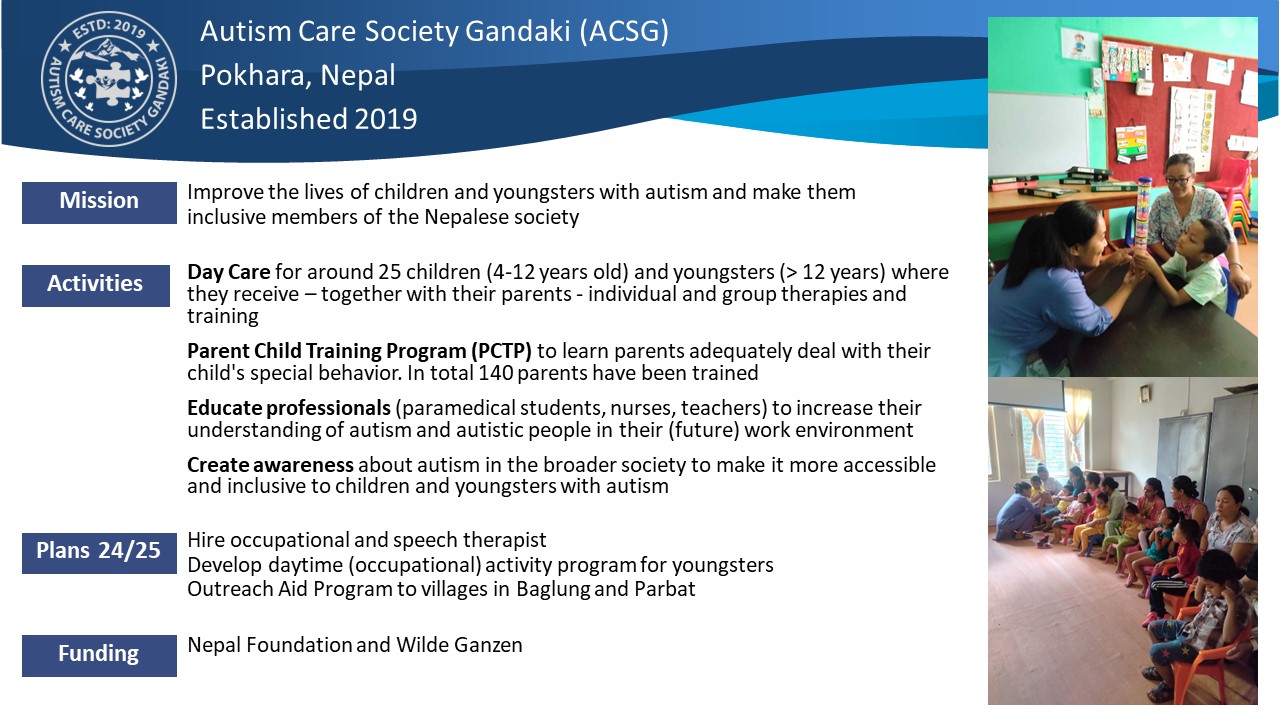 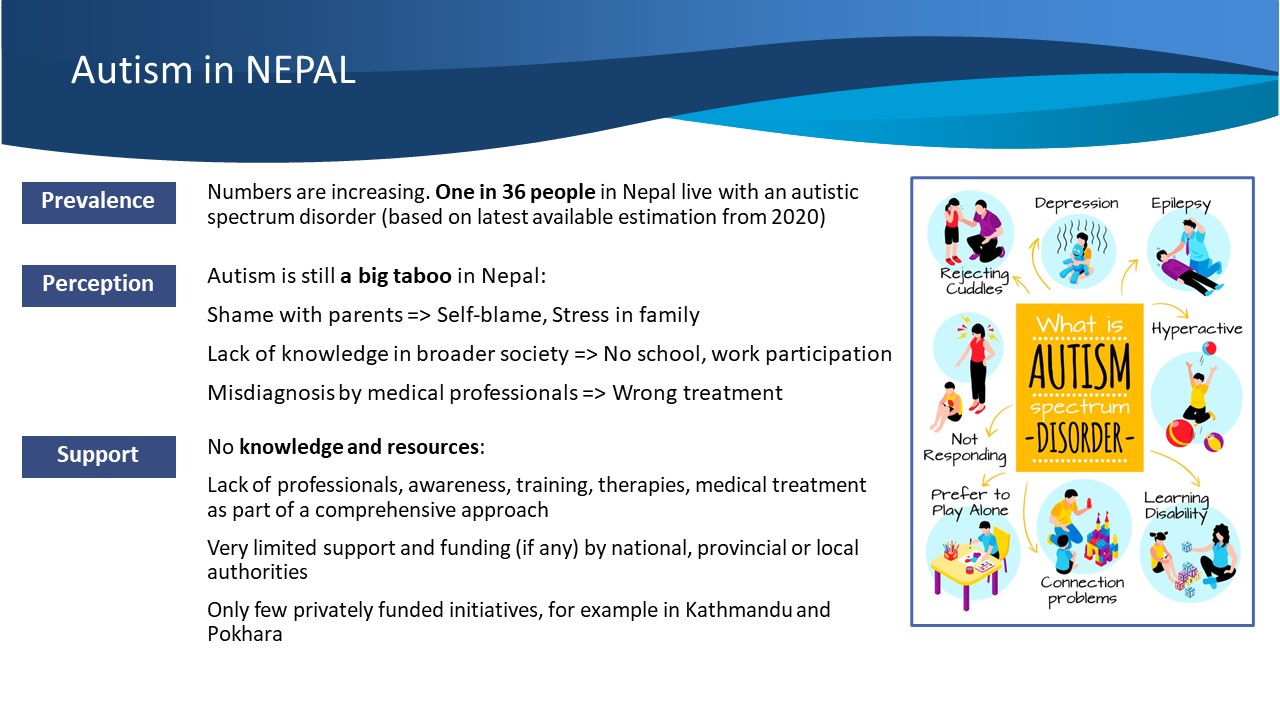 